6.  Элементы теории графовНачальные сведения о графах.Маршрут, цепь, цикл в графе.Виды графов. Матрицы, ассоциированные с графами.Пусть задано непустое множество Х. Пусть множество  состоит из пар элементов множества Х. Пары в множестве  могут повторяться, могут повторяться элементы в парах.Множества   и  задают граф , где – множество вершин графа,  – множество  ребер или дуг графа.Графически граф задается в виде точек и линий, их соединяющих (рис. 18). Число вершин графа  n  определяет порядок графа.Граф называется пустым или нуль-графом, если в нем нет ребер.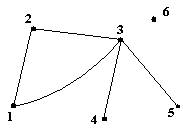 Рис. 18 Граф, у которого определены (обозначены) вершины, называется помеченным. Если элементы в парах множества  не упорядочены, то граф  называется неориентированным. Если элементы в парах множества  упорядочены, то граф  называется ориентированным или орграфом, элементы множества  называются дугами (рис. 19).Если пары в множестве  повторяются, то граф называется псевдографом, или графом с квадратными ребрами, или графом с петлей. Дуга, у которой начало и конец совпадают, называется петлей (рис. 19, дуга ).Пример. Построить граф на плоскости, если он  задан  вершинами и дугами:     Решение. Одним из решений является граф рис. 19.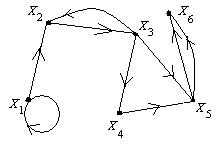 Рис. 19 Если каждой дуге (ребру) поставлено в соответствие некоторое число (знак, функция), то граф называется взвешенным. Само число (функция) называется весом.Две вершины графа  называются смежными, если они образуют ребро  (рис. 19 ). В противном случае вершины графа называются  не смежными, например,  вершины  и  (рис. 19). Граф называется полным, если  любые его две вершины смежные. Если вершина является началом или концом ребра, то вершина и ребро называется инцидентными, например, вершина  и ребро,   вершина  и ребро  (рис. 19). Число инцидентных вершин ребер называется степенью вершины:  Сумма степеней всех вершин графа – число четное, равное удвоенному числу ребер.Вершина, степень которой равна нулю, называется изолированной, например, вершина 6 (рис. 18): Вершина, степень которой равна единице, называется тупиковой или висячей, например, вершины 4 и 5 (рис. 18) тупиковые и их степени равны: .   Степени остальных вершин рис. 18 имеют значения:   Степень петли  равна 2.Если степени всех вершин графа равны, например k, то граф называется регулярным степени k. Если граф ориентированный, то число дуг, входящих в вершину,   называется   полустепенью   захода , а число  дуг, выходящих из  вершины, называется полустепенью исхода . Ребра, инцидентные одной и той же паре вершин, называются кратными. Граф, имеющий кратные ребра, называется мультиграфом.В ориентированном графе на рис. 19 дуги  называются параллельными, дуги  и  называются противоположными.Маршрутом в графе называется последовательность вершин и ребер, в которой конец предыдущего ребра совпадает с началом следующего ребра (это не относится к первому или последнему ребру). В ориентированном графе маршрут называется путем, если все его дуги различны. Путь называется контуром, если первый и последний пункты совпадают.Число ребер в маршруте определяет его длину: Например,  на рис. 19  маршрут   состоит из  четырех ребер и имеет длину   маршрут     состоит из  восьми  ребер и имеет длину  . Маршрут, в котором все ребра попарно различны, называются цепью, цепь называется простой, если все вершины попарно различны, например,  маршрут  (рис. 19). Циклом (простым циклом) называется цепь, у которой начало и конец совпадают, например, маршрут  (рис. 19). Граф называется связным, если для любых  двух его вершин существует цепь, соединяющая эти  вершины.Расстоянием между вершинами связного графа называется длина самой короткой цепи, соединяющая вершины. Диаметром графа называется максимальное расстояние между вершинами.Виды графов.1. Эйлеровый граф.Связный граф называется эйлеровым, если на нем существует простой цикл, проходящий через все дуги графа по одному разу (рис. 20). Справедлива теорема: граф является эйлеровым тогда и только тогда, когда степени всех его вершин четные.Следствие из теоремы: граф называется квазиэйлеровым, если степени его вершин четны или все четны, кроме двух, при этом эйлерова цепь начинается в одной «нечетной» вершине и заканчивается в другой «нечетной» вершине (рис. 21, начало обхода, например, в вершине 1, конец – в вершине 5).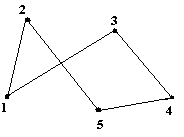 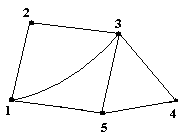 Рис. 20                                                     Рис. 21 2. Гамельтоновый граф.Граф называется гамильтоновым, если в нем имеется простой цикл, содержащий каждую вершину графа.Для таких графов справедлива теорема: если для любых различных несмежных вершин графа  выполняется условие  где n –  число вершин графа, то этот граф гамильтоновый.3. Плоский граф. Граф называется плоским, если вершинами графа являются точки плоскости, а ребра – непрерывные плоские линии без самопересечений, соединяющие вершины так, что никакие два ребра не имеют общих точек, кроме инцидентных им вершин (рис. 18). Любой граф, изоморфный плоскому, называется планарным (рис. 22).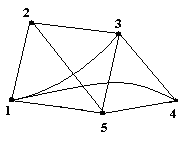 Рис. 22 4. Деревья и лес.Деревом называется связный граф без циклов. Лес состоит из деревьев (рис. 23).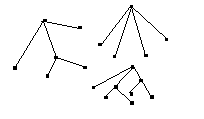 Рис. 23 Графы в некоторых случаях удобно представлять с помощью матриц. Обычно это бинарные матрицы, состоящие из нулей и единиц.Рассмотрим некоторые из них.1. Матрица смежности. Пусть задан помеченный граф порядка n. Матрицей смежности графа называется бинарная матрица, элементы которой определяются формулой:Данная матрица квадратная, размером n  на  n.Пример. Построить для графа на рис. 24 матрицу смежности. Рис. 24Для графа с кратными ребрами элемент матрицы смежности равен числу ребер, соединяющих эти вершины.Пример. Для графа (рис. 25) построить матрицу смежности.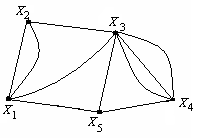 Рис. 25 Для неориентированных графов смежные матрицы симметричны. В матрицах ориентированных графов смежными считаются вершины, связанные направленными дугами. Например, для графа рис. 26 смежными  считаются вершины  и  . В обратном порядке  и   вершины не смежные.                                                   Для этого графа (рис. 26) матрица смежности                                                         выглядит так:                  Рис. 26                                         2. Матрица инцидентности.Пусть задан произвольный граф с n  вершинами и m  ребрами. Матрицей инцидентности называется бинарная матрица, элементы которой определяются по формуле:Число строк матрицы совпадает с числом вершин графа, число столбцов совпадает с числом ребер графа.Зададим помеченный граф с пронумерованными ребрами. Пусть граф имеет 5 вершин и 10 ребер (рис. 27).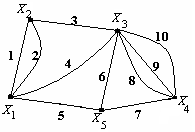 Рис. 27 Составим для графа рис. 27  матрицу инцидентности:Если задан ориентированный граф, то матрица инцидентности меняется по формуле:    Для графа на рис. 28 составим матрицу инцидентности.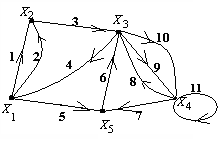 Рис. 28 Иногда граф удобно задать в виде списка ребер графа. Список представлен двумя столбцами: в левом перечисляют ребра, в правом – инцидентные им вершины. Для ориентированных графов пара вершин упорядочена. Изолированные вершины помещают в конце списка. Для графа рис. 27 список выглядит так (табл. 18):                                                                                                                   Таблица 18Ребро1234567891011Вершиныx1 x2x1 x2x2 x3x3 x1x1 x5x5 x3x4 x5x4 x3x3 x4x3 x4x x4